InnholdInnhold	21.	Innledning	42.	Endringer for 2021	42.1	Nye endringer i NCRP-kodeverket for 2021	42.2	Nye endringer i finansieringsordningen for 2021	43.	Om finansiering av poliklinisk radiologi	54.	Omfang av ordningen	55.	Mottaker av refusjonen	56.	FREmsettelse aV refusjonskrav	66.1	Rapporteringsformat	66.2	Informasjonsinnholdet i et gyldig refusjonskrav	66.2.1	Om koding og refusjonskrav for diagnostiske undersøkelser	76.2.2	Om koding og refusjonskrav for bildeveiledede intervensjoner	106.2.3	Om koding og refusjonskrav for nukleærmedisinske undersøkelser	116.3	Refusjon ved bruk av kontrastmiddel	116.4	Refusjon for ensidig og tosidig undersøkelse	126.5	Refusjon radiofarmakum	126.6	Refusjon for ambulant utførte radiologiske undersøkelser	126.7	Refusjon teleradiologi/delt billedtaking og granskning	126.8	Egenandeler	137.	Håndtering av refusjonskrav	147.1	Kontroll	148.	Revidering og endring av regelverket	15InnledningFinansieringsordningen er aktivitetsbasert, og skal sammen med øvrige finansieringskilder bidra til en effektiv og tilstrekkelig produksjon av polikliniske radiologi. Refusjonsordningen skal ikke være styrende for de prioriteringer som gjøres med hensyn til hvilke pasienter som tilbys radiologiske tjenester, eller i valg av metoder. Regelverket skal heller ikke virke bestemmende for hvordan regionale helseforetak innretter sin finansiering av denne virksomheten. Refusjonskravene skal være basert på reell aktivitet og sendes til Helfo.Endringer for 2021Nye endringer i NCRP-kodeverket for 2021Det er for 2021 blitt gjennomført en mindre revidering av NCRP-kodeverket. Oppsummert er det for bildeveiledete intervensjoner innført 3 helt nye koder, 8 koder har endret kode og kodenavn, men beholdt refusjonskategorien og 1 kode er utgått. For diagnostiske undersøkelser er det 1 ny kode, 2 koder har fått nytt navn og 8 koder er utgått. Det er 3 nye tilleggskode og 1 tilleggskode har fått nytt navn. Alle endringene fremgår av Excel-arket «Radiologiske prosedyrer som gir rett til refusjon fra Helfo 2021 – Statlige helseinstitusjoner». Endringene er markert med farger, nye koder med oransje farge, ny refusjonskategori er markert grønn, kun nytt kodenavn med gul farge og utgåtte koder med rød farge, jf. egen arkfane som forklarer fargene.  Se også "Regler og veiledning for kliniske kodeverk i spesialisthelsetjenesten (ICD-10, NCSP, NCMP og NCRP) for 2021 for ytterligere detaljer (finnes på Direktoratet for e-helse sine sider). Nye endringer i finansieringsordningen for 2021Det er ikke foretatt endringer i reglene for finansieringsordningen utover de nye kodene som er inkludert eller de som er fjernet.Om finansiering av poliklinisk radiologiFor poliklinisk radiologisk aktivitet kan det kreves refusjon fra Helfo ved å benytte koder fra Norwegian Classification of Radiological Procedures, NCRP, og utvalgte koder fra Norwegian Classification of Surgical Procedures, NCSP og Norsk klassifikasjon av medisinske prosedyrer, NCMP. Til hver radiologiske eller nukleærmedisinske prosedyre vil det være knyttet én unik refusjonssats. En enkel sammenheng mellom prosedyre og refusjonssats legger til rette for at finansieringen blir transparent og forutsigbar. Hver kode er knyttet til en refusjonskategori. Hvilken refusjonskategori den enkelte kode tilhører fremgår av Excel-arket «Radiologiske prosedyrer som gir rett til refusjon fra Helfo 2021 – Statlige helseinstitusjoner», som publiseres samme sted som dette regelverket. Selve refusjonssatsen i form av et kronebeløp, fremgår av «Forskrift om godtgjørelse for å yte poliklinisk helsehjelp i spesialisthelsetjenesten», jf. lovdata.no ; forskrift poliklinikk.Refusjon etter denne ordning utbetales fra staten (Helfo) til et regionalt helseforetak (RHF), basert på informasjon om pasientens bostedskommune og tidspunkt når kontakt med radiologisk avdeling finner sted. Midlene fra Helfo, sammen med pasientens egenandeler og rammetilskuddet, vil utgjøre den samlede finansieringen av den polikliniske radiologiske virksomheten. Målsetningen er at refusjonen fra Helfo og pasientens egenandel sammen skal dekke om lag 40 prosent av gjennomsnittlig ressursbruk knyttet til den polikliniske radiologiske aktiviteten. Omfang av ordningenFinansieringsordningen for poliklinisk radiologi omfatter bildediagnostikk, bildeveiledede intervensjoner og nukleærmedisin. Aktiviteten som refunderes gjennom ordningen vil således bestå av diagnostiske undersøkelser, intervensjonsprosedyrer og nukleærmedisinske prosedyrer som utføres i radiologiske og nukleærmedisinske avdelinger/enheter ved statlige helseinstitusjoner for polikliniske pasienter. Billeddiagnostiske undersøkelser (for eksempel gynekologisk ultralyd) som utføres poliklinisk som en del av spesialistkonsultasjoner er derimot ikke inkludert. For slike undersøkelser utbetales aktivitetsbasert refusjon gjennom andre ordninger. Mottaker av refusjonenGodtgjørelse fra staten utbetales til det regionale helseforetaket som eier eller har driftsavtale med den helseinstitusjonen der den polikliniske helsehjelpen ytes. FREmsettelse aV refusjonskravKoder fra kodeverkene NCRP, NCSP og NCMP skal benyttes i registrering av all radiologisk aktivitet for både innlagte og polikliniske pasienter, herunder bildeveiledete intervensjoner. Den radiologiske aktiviteten som gjelder polikliniske pasienter må kunne identifiseres i RIS/PAS. Alle undersøkelser eller intervensjoner som det kreves refusjon for må være dokumentert i pasientens journal.For at det regionale helseforetaket skal kunne motta aktivitetsbasert refusjon, må den radiologiske virksomheten som fremsetter refusjonskrav være godkjent etter forskrift 1. desember 2000 nr. 1276 om medisinsk laboratorie- og røntgenvirksomhet, gitt i medhold av spesialisthelsetjenesteloven § 2-1a fjerde ledd, § 4-1 og § 5-2 fjerde ledd.Om anledning til å kreve refusjon for poliklinisk utførte radiologiske prosedyrer, vises det til «Forskrift om godtgjørelse for å yte poliklinisk helsehjelp i spesialisthelsetjenesten». Alle helseforetak er pålagt å sende regninger elektronisk. Dette er en forutsetning for refusjon.For innlagte pasienter kan det ikke kreves refusjon etter denne ordning.RapporteringsformatInnsending av refusjonskrav for poliklinisk helsehjelp skal skje basert på NPR-behandlerkravmelding. Kravet omfatter også poliklinisk radiologi, og det godkjennes ikke andre rapporteringsformater. Refusjonskrav skal sendes inn direkte fra Helseforetakenes IT-systemer til Helfo. Til dette benyttes NPR-behandlerkravmelding på XML-format. Innsending av krav gjøres innenfor ebXML rammeverket som er etablert som standard i helsesektoren. For hvert krav som mottas vil det sendes en applikasjonskvittering (apprec) tilbake med resultatet av behandlingen. Det sendes utbetalingsvedtak for hver utbetaling som foretas. Informasjonsinnholdet i et gyldig refusjonskravAlle koder fra NCRP og utvalgte koder fra NCSP og NCMP gir rett til refusjon fra Helfo. De gyldige kodene er samlet i Excel-arket med navnet «Radiologiske prosedyrer som gir rett til refusjon fra Helfo 2021 – Statlige helseinstitusjoner».  Samtlige radiologiske og nukleærmedisinske prosedyrer skal registreres med gyldige koder fra dette Excel-arket. Det forutsettes i tillegg bruk av den til enhver tid gyldige versjon av NPR-behandlerkravmeldingen i rapporteringen, og at data er kontrollert i samsvar med kravene i meldingen. Deretter kan opplysningene, som en del av NPR-behandlerkravmeldingen, benyttes til å fremme et refusjonskrav til Helsedirektoratet eller det organ Helsedirektoratet bestemmer.For diagnostiske undersøkelser og radiologiske intervensjoner skal et refusjonskrav minimum bestå av en prosedyrekode.  For nukleærmedisinske undersøkelser skal et refusjonskrav minimum bestå av en prosedyrekode og en tilleggskode for radiofarmakum. Bruk av sidekoder er ikke obligatorisk ved ensidig undersøkelse, men ved bruk av sidekode må koden stå på fast plass for at kravet skal være gyldig. Det er valgfritt om man ønsker å kode en tosidig undersøkelse med én kode for begge sider som tilleggskode eller som to undersøkelser der en benytter henholdsvis venstre side og høyre side som tilleggskoder. I det første tilfellet godtgjøres undersøkelser med dobbel refusjon, i det andre tilfellet godtgjøres begge undersøkelsene hver for seg.  Dette gjelder også for CT, MR og Ultralyd.Ved bruk av kontrastmiddel er det obligatorisk å angi dette med tilleggskode. Dette gjelder også selv om kontrast normalt inngår i undersøkelsen. For nukleærmedisinske prosedyrer er det obligatorisk å benytte tilleggskode for radiofarmakum. For intervensjonskoder hentet fra NCSP- eller NCMP-kodeverket blir det obligatorisk å benytte en tilleggskode for bildeveiledet teknikk. Antall tilleggskoder som kan benyttes er ubegrenset. Noen tilleggskoder har faste plasser, se under. Når teleradiologi er anvendt skal det alltid benyttes relevant tilleggskode. For øvrig er antall tilleggskoder som kan benyttes ubegrenset. I NPR-behandlerkravmelding representerer hver NCRP-kode et selvstendig informasjonselement, og ulike koder skal skilles med et skilletegn. Rekkefølgen er forhåndsbestemt som følger:Det første elementet skal alltid enten være en diagnostisk prosedyrekode, en intervensjonskode eller nukleærmedisinsk prosedyrekode. Det andre elementet skal alltid være sideangivelse eller tomt hvis det ikke er aktuelt med sidekode. Det tredje elementet skal alltid angi teleradiologi, alternativt tom plass hvis ikke aktuelt. Man skal bruke forward slash ” / ” som skilletegn mellom de ulike kodene. Dersom et felt er tomt må man markere dette med å bruke forward slash ” / ” foran og bak det tomme feltet. Det betyr to slash ” / ” når et av de obligatoriske feltene er tomme og tre slash ” / ” når begge de obligatoriske feltene er tomme.Se eksempler på koding av ulike typer undersøkelser under. Om koding og refusjonskrav for diagnostiske undersøkelser Hver utførte diagnostiske undersøkelse skal registreres med én diagnostisk undersøkelseskode og eventuelt en eller flere tilleggskode(r). For en diagnostisk radiologisk undersøkelse av samme pasient, på samme dato med samme modalitet, skal det normalt kun registreres én kode og kreves en refusjon. Kravet kan enten være basert på en organkode, en særegen organkombinasjon, en regionkode eller en regionkombinasjonskode. Røntgenundersøkelser ikke er omfattet av denne regel.For CT, MR og UL kan det i en del tilfeller gjennomføres to ulike undersøkelser på samme dag. Vilkåret er at det skal være utført separate selvstendige radiologiske undersøkelser. Da kan dette registreres med to koder, og det kan kreves refusjon for begge undersøkelser. Det vil være knyttet en del betingelser til denne regelen. Regelen innebærer at kroppen inndeles i 9 regioner.Hode Hals Toraks Abdomen Bekken Underekstremitet OverekstremitetKolumnaMammaUspesifisert kategori. Innen følgende regioner vil det kun være mulig å fremme et refusjonskrav, enten for en undersøkelse av et enkeltorgan eller av regionen som helhet.  KolumnaAbdomenBekkenUspesifisertInnen følgende regioner vil det være mulig å fremme refusjonskrav for to undersøkelser samme dag og få disse godkjent:HodeToraksMammaOverekstremitetUnderekstremitetVilkåret er at det må være utført separate selvstendige radiologiske undersøkelser.I de tilfeller der det eksisterer en kombinasjonskode på tvers av regioner, skal denne benyttes. For undersøkelser på tvers av regioner kan det for modalitetene CT, CTA, MRA og UL kan det bare kreves refusjon for én undersøkelse når organer følgende i regioner undersøkes samtidig:Hode og halsHals og toraksToraks og abdomenAbdomen og bekkenBekken og underekstremiteterFor UL gjelder dette også kombinasjonsundersøkelser på tvers av regionene Overekstremitet og mamma. For modalitet CT, CTA, MRA og UL vil det være mulig å fremme to refusjonskrav, på tvers av alle andre regioner enn de kombinasjonene som er nevnt over, enten for to organer i to ulike regioner, et organ og en region eller for to separate regioner. Vilkåret er fortsatt at må være utført separate selvstendige radiologiske undersøkelser.For MR kan det kun fremmes et refusjonskrav i følgende kombinasjonstilfelle.Hode og halsHode og kolumnaToraks og abdomenAbdomen og bekkenBekken og kolumnaFor modalitet MR vil det være mulig å fremme to refusjonskrav, på tvers av alle andre regioner enn de 5 kombinasjonene som er nevnt over, enten for to organer i to ulike regioner, et organ og en region eller for to separate regioner. Vilkåret er fortsatt at må være utført separate selvstendige radiologiske undersøkelser.Det fremgår av fremgår i Excel-arket «Radiologiske prosedyrer som gir rett til refusjon fra Helfo 2021 – Statlige helseinstitusjoner », under arkfanen «Regionkoder» hvilken kombinasjon av enkeltorganer som ikke kan være gjenstand for to refusjonskrav.  For modalitetene MR, MRA, CT, CTA og UL vil et refusjonskrav med tre undersøkelser alltid være ugyldig og bli forkastet. Den generelle begrensningen for disse modalitetene om maksimalt to refusjonskrav per pasient per dag innebærer at det i 2021 vil være slik at bruk av sidekoden bilateral vil telle som to undersøkelser. Refusjonen blir den samme om man for en tosidig undersøkelse krever to refusjoner ved å benytte sidekode venstre og sidekode høyre, eller om man krever en refusjon ved å benytte sidekode bilateral. En undersøkelse med bilateral som sidekode kan følgelig ikke kombineres med en annen undersøkelse, siden den første undersøkelsen alltid teller som to undersøkelser.For alle diagnostiske undersøkelser vil det i 2021 være slik at refusjonskrav med to eller flere nøyaktig like undersøkelser utført på samme pasient, på samme dato og klokkeslett, vil bli avvist. Eksempler på koding av diagnostiske undersøkelser:Eksempel: CT Toraks eller CT bihulerDersom planlagt undersøkelse/prosedyre avbrytes, skal tilleggskodene ZXF00, ZXF05, ZXF10, ZXF30 eller ZXF99 registreres, eller alternativt en tilleggskode som angir mer spesifikk årsak. Eksempel: RG Kne Om koding og refusjonskrav for bildeveiledede intervensjoner For utførte bildeveiledede intervensjoner skal et refusjonskrav minimum bestå av en prosedyrekode, når prosedyren er hentet fra NCRP. Utover dette kan aktuelle tilleggskoder benyttes etter behov.I en del tilfeller gjennomføres kan det være aktuelt å utføre to eller flere ulike bildeveiledete intervensjoner for samme pasient på samme dag. Vilkåret er at det skal være utført separate selvstendige radiologiske prosedyrer. Da kan dette registreres med flere koder, og det kan kreves refusjon for de intervensjoner som er utført.Dersom intervensjonsprosedyren er hentet fra NCSP- eller NCMP-kodeverket må refusjonskravet også inneholde en tilleggskode (NCSP-kode) for bildeveiledet teknikk ved invasive prosedyrer.  De mulige tilleggskodene er:Uten en slik tilleggskode blir refusjonskravet avvist. Utover dette kan aktuelle tilleggskoder benyttes etter behov. Dersom det er utført en diagnostisk undersøkelse før intervensjonen kan denne kodes med en diagnostisk kode (og eventuelle tilleggskoder), og refusjonskrav kan sendes Helfo.Om koding og refusjonskrav for nukleærmedisinske undersøkelser For hver utførte nukleærmedisinsk prosedyre, skal det alltid registreres én nukleærmedisinsk prosedyrekode og én tilleggskode for radiofarmakum (ATC-kode). Utover dette kan aktuelle tilleggskoder benyttes etter behov.I en del tilfeller gjennomføres kan det være aktuelt å utføre to ulike nukleærmedisinske undersøkelser for samme pasient på samme dag. Vilkåret er at det skal være utført separate selvstendige radiologiske prosedyrer. Da kan dette registreres med to koder, og det kan kreves refusjon for begge de nukleærmedisinske undersøkelsene.Eksempler: Nukleærmedisinske undersøkelser:Koden radionukleotidterapi TBA0DT, kan bare kombineres med ATC V10XX04 for å utgjøre et gyldig refusjonskrav.Refusjon ved bruk av kontrastmiddelBruk av kontrastmiddel er inkludert i refusjonssatsen ved at kostnadene for kontrastvæske er hensyntatt i beregningen av refusjonen. Dette gjelder ikke bare for undersøkelser/ intervensjoner hvor en alltid bruker kontrast, men også tilfeller hvor kontrast brukes varierende. I sistnevnte tilfellet har registrert informasjon om andelen av undersøkelser med kontrast blitt benyttet når kostnad og refusjon for hver undersøkelse er beregnet. Korrekt beregning av refusjonssatser i fremtiden forutsetter at bruk av kontrastmiddel er registrert og rapportert. Registrering av tilleggskode for kontrastmiddel er dermed viktig selv om informasjon om kontrastbruk ikke påvirker refusjonen i hvert individuelt tilfelle. Korrekt beregning av refusjonssatser i fremtiden forutsetter at bruk av kontrastmiddel er registrert og rapportert. Registrering av tilleggskode for kontrastmiddel er dermed viktig selv om informasjon om kontrastbruk ikke påvirker refusjonen i hvert individuelt tilfelle. Refusjon for ensidig og tosidig undersøkelseRefusjon for undersøkelse på høyre eller venstre side blir den samme. Ved tosidig undersøkelse dobles refusjonen i tråd med økende kostnader.  Ved tosidige undersøkelser kan man velge om man ønsker å bruke én undersøkelseskode og «begge sider/bilateralt» som tilleggskode eller to undersøkelseskoder der en benytter henholdsvis «venstre side» og «høyre side» som tilleggskoder. I det første tilfellet godtgjøres undersøkelser med dobbel refusjon, i det andre tilfellet godtgjøres begge undersøkelsene hver for seg.  Refusjon radiofarmakumRefusjonen for radiofarmakum inngår nå i den samlete refusjonen knyttet til hver enkelt prosedyre, uavhengig av hvilket radiofarmakum som er benyttet.Refusjon for ambulant utførte radiologiske undersøkelserDet innføres en tilleggsrefusjon på kroner 100,- når radiologiske undersøkelser utføres ambulant. Tilleggskoden kan benyttes én gang per pasientkontakt. Et slikt refusjonskrav må inneholde prosedyrekode og tilleggskode for «Radiologisk prosedyre utført ambulant» Beløpet som kan kreves refundert er summen av refusjonen for aktuell undersøkelse og kroner 100,- for prosedyre som er utført ambulant. Refusjon teleradiologi/delt billedtaking og granskning I en del tilfeller utfører en radiologisk virksomhet kun selve billedtakingen, mens annen virksomhet står for granskning. Finansieringen av den radiologiske tjenesten skal ikke påvirkes av hvordan tjenesten er organisert. Konsekvensen blir at refusjonen deles i disse tilfellene med 1/3 for billedtaking og 2/3 for granskning. At tjenesten er delt skal framgå av aktuelle tilleggskoder. Bruk av tilleggskode for kun billedtaking vil utløse en refusjonssats på 1/3 av opprinnelig sats, mens tilleggskode for kun primærgransking vil utløse en refusjonssats på 2/3 av opprinnelig sats for den aktuelle undersøkelse. Tilsvarende vil bruk av tilleggskode for sekundærgranskning utløse en refusjonssats på 2/3 av opprinnelig sats. For virksomheter som bare utfører granskning må både den diagnostiske undersøkelseskoden og de relevante tilleggskoder for granskning registreres for å utgjøre et gyldig krav.Teleradiologisk sekundærgranskning av nukleærmedisinske prosedyrer godtgjøres med et fast beløp uansett hvilke prosedyrer eller radiofarmakum som benyttes. Et slikt refusjonskrav må inneholde prosedyrekode nukleærmedisin, tilleggskode for radiofarmakum og tilleggskode for teleradiologisk sekundærgranskning (ZTX0BC), for å være gyldig. Refusjonen som kan kreves skal uansett undersøkelse være kroner 375,- i 2021. Dette beløpet må også alltid fremgå ved fremsettelse av et slikt krav.Private røntgenvirksomheter omfattes ikke av teleradiologi. Dersom offentlige virksomheter bestiller tolkning av private aktører kan de kreve full refusjon for undersøkelsene, og godtgjørelsen av de private aktørene må skje gjennom bilaterale avtaler. Dersom de offentlige virksomhetene tar utfører tolkning/beskrivelse av bilder som tas hos private aktører skal dette godtgjøres gjennom bilaterale avtaler med det aktuelle private røntgeninstituttet.EgenandelerRegler som gjelder egenandeler, vil fastsettes i forskrift om betaling fra pasienter for poliklinisk helsehjelp i spesialisthelsetjenesten.Håndtering av refusjonskravKontrollEn radiologisk seanse kan omfatte én eller flere undersøkelser eller intervensjoner. Disse blir registrert med en NCRP-kode eller utvalgte NCSP- og NCMP-koder pluss eventuelle tilleggskoder og registreringene ligger til grunn for aktivitetsbeskrivelsen. Hovedregelen er at til enhver utført radiologisk prosedyre (diagnostisk, nukleærmedisin), registrert med aktuell diagnostiske eller nukleærmedisinske kode pluss eventuelle tilleggskoder, er det knyttet én og bare én unik refusjonssats (kronebeløp). Finansieringsordningen inneholder 20 ulike refusjonskategorier for diagnostiske undersøkelser, og 5 refusjonskategorier for polikliniske intervensjoner. I tillegg kommer 12 refusjonskategorier for nukleærmedisin, inkludert refusjonskategorier for PET-undersøkelser. Se poliklinikkforskriften for detaljer.Kontrollen skjer i følgende trinn: Trinn 1: Kontroll av koder med mer.Alle NCRP-koder kontrolleres mot gjeldende koderegister for å sjekke om de er gyldige. Kun gyldige NCRP, NCSP-, og NCMP-koder går inn i refusjonsberegningen. Dersom det kreves refusjon for to undersøkelser for samme person, samme dag for modalitetene CT, MR og ultralyd kontrolleres om det er en gyldig kombinasjon. I tillegg kontrolleres det at tilleggskoder står på korrekt plass, herunder korrekt bruk av forward slash, samt andre forhold ved innrapporteringen knyttet til NPR-behandlerkravmelding, jfr. pkt 6.2.Et refusjonskrav som anses ugyldig fører til at kravet (aktuell rad) blir forkastet og returnert med feilmelding.Trinn 2: Kontroll av refusjonskravDet beløpet som kreves refundert skal fremgå av kravet. Dersom dette kravet ikke er i samsvar med poliklinikkforskriften forkastes kravet og returneres med feilmelding.Revidering og endring av regelverketRegelverket for finansiering av poliklinisk radiologi – Statlige helseinstitusjoner, vil bli oppdatert én gang per år. Forslag til endringer i refusjonskategorier eller andre endringer i regelverket kan sendes Helsedirektoratet fortløpende, men må være mottatt i direktoratet innen 1. mars, dersom endringen skal innlemmes i det regelverk som tas i bruk det etterfølgende året. For offentlige virksomheter må forslagene fremmes gjennom fagdirektøren i hvert RHF. Spesialforeningene for radiologi og nukleærmedisin kan fremme forslag til endringer uavhengig av RHF. Forslag kan sendes til postmottak@helsedirektoratet.no. Helsedirektoratet vil behandle innkomne forslag. Kommende års regelverk publiseres av Helfo.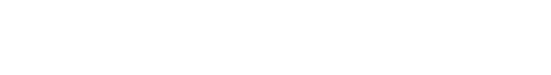 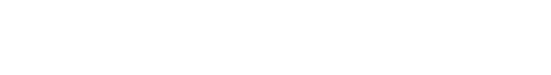 Diagnostisk undersøkelseKoderRG Kne, høyre, arthrografiSNG0AA/ZTX0XA/ZTX0FERG Toraks SSC0AARG Mamma, beggeSHA0AA/ZTX0XCUltralyd av ThyreoideaSBA0AKDiagnostisk undersøkelse KoderCT Toraks SSC0ADCT Bihuler SDX0ADDiagnostisk undersøkelseKoderRG Kne, høyre, avbruttSNG0AA/ZTX0XA//ZXF10ZXM00Bildeveiledet teknikk med bruk av ultralyd. Inkl. Med duplex, m/DopplerteknikkZXM10Bildeveiledet teknikk med bruk av konvensjonell røntgenZXM20Bildeveiledet teknikk med bruk av computertomografiZXM30Bildeveiledet teknikk med bruk av magnetresonansZXM40Intraoperativ bruk av fluorescerende substansZXM70Hybrid bildeveiledet teknikkNukleærmedisinsk undersøkelseKoderMyokardscintigrafi, Teknesium (99mTc) tetrafosmin, protokoll med fysisk stressbelastning og hvileTFY0AN//V09GA02 (ATC)/ZTX0HB Skjelettscintigrafi helkropp, Teknesium (99mTc) oksydronsyre TSY0AN//V09BA01 (ATC )Injeksjon av isotop Teknesium (99mTc) nanokolloid, og påfølgende scintigrafi av vaktpostlymfeknute ved cancer mamma – høyre sideTPJ0DN/ZTX0XA/V09DB01 (ATC)Thyriodeascintigrafi,  Teknesium (99mTc) perteknetatTBA0AN//V09FX01 (ATC)